CHAPTER 8THE MILITARY BUREAU(REPEALED)§201.  Call of militia to suppress insurrection(REPEALED)SECTION HISTORYPL 1971, c. 580, §1 (NEW). PL 1983, c. 460, §2 (RP). §202.  Armed vessels to protect the coast(REPEALED)SECTION HISTORYPL 1971, c. 580, §1 (NEW). PL 1977, c. 78, §201 (RPR). PL 1983, c. 460, §2 (RP). §203.  Fresh pursuit by forces of other states(REPEALED)SECTION HISTORYPL 1971, c. 580, §1 (NEW). PL 1983, c. 460, §2 (RP). §204.  Registration during war; proclamations; hotel manager's duty(REPEALED)SECTION HISTORYPL 1971, c. 580, §1 (NEW). PL 1977, c. 696, §310 (AMD). PL 1983, c. 460, §2 (RP). §205.  Definitions(REPEALED)SECTION HISTORYPL 1971, c. 580, §1 (NEW). PL 1983, c. 460, §2 (RP). §206.  Commander in Chief(REPEALED)SECTION HISTORYPL 1971, c. 580, §1 (NEW). PL 1983, c. 460, §2 (RP). §207.  Active service in National Guard or state military or naval forces(REPEALED)SECTION HISTORYPL 1971, c. 580, §1 (NEW). PL 1983, c. 460, §2 (RP). §207-A.  Human health emergencies(REPEALED)SECTION HISTORYPL 1975, c. 679, §3 (NEW). PL 1975, c. 770, §207 (AMD). PL 1983, c. 460, §2 (RP). §208.  Activation of unorganized militia(REPEALED)SECTION HISTORYPL 1971, c. 580, §1 (NEW). PL 1983, c. 460, §2 (RP). §209.  Unorganized militia mustered into service(REPEALED)SECTION HISTORYPL 1971, c. 580, §1 (NEW). PL 1983, c. 460, §2 (RP). §210.  Proclamation of state of insurrection(REPEALED)SECTION HISTORYPL 1971, c. 580, §1 (NEW). PL 1983, c. 460, §2 (RP). §211.  Civil or criminal liability; defense(REPEALED)SECTION HISTORYPL 1971, c. 580, §1 (NEW). PL 1983, c. 460, §2 (RP). §212.  Power of the Governor to organize staff(REPEALED)SECTION HISTORYPL 1971, c. 580, §1 (NEW). PL 1983, c. 460, §2 (RP). §213.  Staff(REPEALED)SECTION HISTORYPL 1971, c. 580, §1 (NEW). PL 1983, c. 460, §2 (RP). §214.  Adjutant General; assistant(REPEALED)SECTION HISTORYPL 1971, c. 580, §1 (NEW). PL 1973, c. 275 (AMD). PL 1973, c. 585, §12 (AMD). PL 1973, c. 709, §§2,3 (AMD). PL 1973, c. 788, §200 (AMD). PL 1983, c. 460, §2 (RP). §215.  Property and fiscal officer(REPEALED)SECTION HISTORYPL 1971, c. 580, §1 (NEW). PL 1983, c. 460, §2 (RP). §216.  Conflicts of interest(REPEALED)SECTION HISTORYPL 1971, c. 580, §1 (NEW). PL 1983, c. 460, §2 (RP). §217.  Inspection of property purchased(REPEALED)SECTION HISTORYPL 1971, c. 580, §1 (NEW). PL 1983, c. 460, §2 (RP). §218.  Indebtedness contracted without authorization(REPEALED)SECTION HISTORYPL 1971, c. 580, §1 (NEW). PL 1983, c. 460, §2 (RP). §219.  Military Defense Commission(REPEALED)SECTION HISTORYPL 1971, c. 580, §1 (NEW). PL 1977, c. 604, §37 (RP). §219-A.  Eminent domain(REPEALED)SECTION HISTORYPL 1977, c. 604, §38 (NEW). PL 1983, c. 460, §2 (RP). §220.  Armories; offices; duty of municipal officers to provide(REPEALED)SECTION HISTORYPL 1971, c. 580, §1 (NEW). PL 1973, c. 788, §201 (AMD). PL 1977, c. 604, §§39-41 (AMD). PL 1977, c. 696, §311 (AMD). PL 1983, c. 460, §2 (RP). The State of Maine claims a copyright in its codified statutes. If you intend to republish this material, we require that you include the following disclaimer in your publication:All copyrights and other rights to statutory text are reserved by the State of Maine. The text included in this publication reflects changes made through the First Regular and First Special Session of the 131st Maine Legislature and is current through November 1. 2023
                    . The text is subject to change without notice. It is a version that has not been officially certified by the Secretary of State. Refer to the Maine Revised Statutes Annotated and supplements for certified text.
                The Office of the Revisor of Statutes also requests that you send us one copy of any statutory publication you may produce. Our goal is not to restrict publishing activity, but to keep track of who is publishing what, to identify any needless duplication and to preserve the State's copyright rights.PLEASE NOTE: The Revisor's Office cannot perform research for or provide legal advice or interpretation of Maine law to the public. If you need legal assistance, please contact a qualified attorney.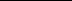 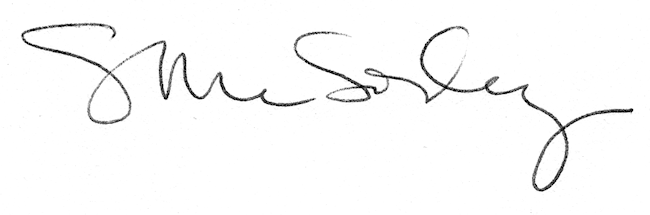 